                                                                                      ПРОЕКТ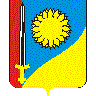 Совет Николаевского сельского поселения Щербиновского района четвертого созыва____________________сессияРЕШЕНИЕот ________________                                                                                 № ______село НиколаевкаОб утверждении Положения о порядке выплаты премии по итогам работы за месяц (квартал) и год лицам, замещающим муниципальные должности Николаевскогосельского поселения Щербиновского района, муниципальным служащим администрации Николаевского сельского поселенияЩербиновского района, работникам администрации Николаевского сельского поселения Щербиновского района, замещающим должности, не являющиеся должностями муниципальной службы В целях обеспечения прав, законных интересов и социальной защищенности, повышения ответственности, эффективности и результативности профессиональной и служебной деятельности лиц, замещающих муниципальные должности Николаевского сельского поселения Щербиновского района, муниципальных служащих администрации Николаевского сельского поселения Щербиновского района, работников администрации Николаевского сельского поселения Щербиновского района, замещающих должности, не являющиеся должностями муниципальной службы, в соответствии с Федеральным законом от 6 октября 2003 года № 131-ФЗ «Об общих принципах организации местного самоуправления в Российской Федерации», Федеральным законом от 2 марта 2007 года № 25-ФЗ «О муниципальной службе в Российской  Федерации», Законом Краснодарского края от 8 июня 2007  года № 1244-КЗ «О муниципальной службе в Краснодарском крае», Уставом Николаевского сельского поселения Щербиновского района, решением Совета Николаевского сельского поселения Щербиновского района от 25 декабря 2019 года № 6 «Об утверждении Положения об оплате труда лиц, замещающих муниципальные должности Николаевского сельского поселения Щербиновского района», решением Совета Николаевского сельского поселения Щербиновского района от 25 декабря 2019 года № 7 «Об утверждении Положения об оплате труда муниципальных служащих администрации Николаевского сельского поселения Щербиновского района», постановлением администрации   Николаевского сельского поселения Щербиновского района от 16 января 2020 года № 4 «Об оплате труда работников администрации Николаевского сельского поселения Щербиновского района, замещающих должности, не являющиеся должностями муниципальной службы, Совет Николаевского сельского поселения Щербиновского района р е ш и л:Утвердить Положение о порядке выплаты премии по итогам работы месяц (квартал) и год лицам, замещающим муниципальные должности Николаевского сельского поселения Щербиновского района, муниципальным служащим администрации Николаевского сельского поселения Щербиновского района, работникам администрации Николаевского сельского поселения Щербиновского района, замещающим должности, не являющиеся должностями муниципальной службы (прилагается).2. Признать утратившим силу: решение Совета Николаевского сельского поселения Щербиновского района от 27 декабря 2006 года № 2 «Об утверждении Положения о порядке выплаты денежного поощрения (премии)»;решение Совета Николаевского сельского поселения Щербиновского района от 28 августа 2007 года № 4 «О внесении изменений в решение Совета Николаевского сельского поселения Щербиновского района от 27 декабря 2006 года № 2 «Об утверждении Положения о порядке выплаты денежного поощрения (премии)»;решение Совета Николаевского сельского поселения Щербиновского района от 3 августа 2009 года № 3 «О внесении изменений в решение Совета Николаевского сельского поселения Щербиновского района от 27 декабря 2006 года № 2 «Об утверждении Положения о порядке выплаты премии по итогам работы за месяц (квартал) и год лицам, замещающим муниципальные должности Николаевского сельского поселения Щербиновского района, муниципальным служащим, работникам администрации Николаевского сельского поселения Щербиновского района, замещающим должности, не являющиеся должностями муниципальной службы».3. Разместить настоящее решение на официальном сайте администрации Николаевского сельского поселения Щербиновского района. 4. Официально опубликовать настоящее решение в периодическом печатном издании «Информационный бюллетень администрации Николаевского сельского поселения Щербиновского района».5. Контроль за выполнением настоящего решения возложить на главу Николаевского сельского поселения Щербиновского района Н.С. Ткаченко.6. Настоящее решение вступает в силу на следующий день после его официального опубликования, но не ранее 1 января 2020 года.ГлаваНиколаевского сельского поселения Щербиновского района                                                                            Н.С. ТкаченкоПОЛОЖЕНИЕо порядке выплаты премии по итогам работы за месяц (квартал) и год лицам, замещающим муниципальные должности Николаевского сельского поселения Щербиновского района, муниципальным служащим администрации Николаевскогосельского поселения Щербиновского района, работникам администрации Николаевского сельского поселения Щербиновского района, замещающим должности, не являющиеся должностями муниципальной службы 1. Общие положения1.1. Настоящее Положение о порядке выплаты премии по итогам работы за месяц (квартал) и год лицам, замещающим муниципальные должности Николаевского сельского поселения Щербиновского района, муниципальным служащим администрации Николаевского сельского поселения Щербиновского района, работникам администрации Николаевского сельского поселения Щербиновского района, замещающим должности, не являющиеся должностями муниципальной службы (далее – Положение) разработано в соответствии с Трудовым кодексом Российской Федерации, Федеральным законом от 6 октября 2003 года № 131-ФЗ «Об общих принципах организации местного самоуправления в Российской Федерации», Федеральным законом от 2 марта 2007 года    № 25-ФЗ «О муниципальной службе в Российской Федерации», Законом Краснодарского края от 8 июня 2007 года № 1244-КЗ «О муниципальной службе в Краснодарском крае», Уставом Николаевского сельского поселения Щербиновского района.1.2. Положение разработано в целях обеспечения прав, законных интересов и социальной защищенности, повышения ответственности, эффективности и результативности в ходе выполнения поставленных задач, а также соблюдения исполнения полномочий (обязанностей) лиц, замещающих муниципальные должности Николаевского сельского поселения Щербиновского района, должностных  обязанностей муниципальных служащих администрации Николаевского сельского поселения Щербиновского района, работников администрации Николаевского сельского поселения Щербиновского района, замещающих должности, не являющиеся должностями муниципальной службы (далее – лица, замещающие муниципальные должности, муниципальные служащие, работники).1.3. Положение определяет порядок исчисления и выплаты премии по итогам работы за месяц (квартал) и год (далее – премия) лицам, замещающим муниципальные должности, муниципальным служащим, работникам.1.4. Премия является формой материального стимулирования добросовестного труда, а также конкретного вклада в выполнение особо важных и сложных заданий с учетом задач и функций администрации Николаевского сельского поселения Щербиновского района.2. Порядок премирования 2.1. При определении размера премии учитываются:успешное выполнение особо важных и сложных заданий;достижение значимых результатов в ходе выполнения поставленных задач;качество работы с документами, использование новых форм и методов работы, позитивно отразившихся на результатах служебной деятельности.оперативность и профессионализм в решении вопросов, входящих в должностные обязанности;инициатива, творческий подход в подготовке предложений по совершенствованию деятельности органов местного самоуправления Николаевского сельского поселения Щербиновского района, компетентность в принятии управленческих решений;отсутствие фактов нарушения трудовой, исполнительской дисциплины и правил внутреннего трудового распорядка;надлежащее исполнение должностных обязанностей;личный трудовой вклад в общие результаты работы и качество труда.2.2. Решением главы Николаевского сельского поселения Щербиновского района муниципальные служащие, работники могут не премироваться или им может быть снижен размер ежемесячной премии.2.2.1. Основаниями для понижения размера премии являются:неисполнение или ненадлежащее исполнение постановлений, распоряжений администрации Николаевского сельского поселения Щербиновского района, поручений главы Николаевского сельского поселения Щербиновского района, руководителей структурных подразделений;несоблюдение установленных сроков для выполнения поручения руководителя, некачественное их выполнение при отсутствии уважительных причин;недостаточный уровень исполнительской дисциплины;низкая результативность работы;ненадлежащее качество работы с документами, приведшее к нарушению сроков их прохождения, некачественному проведению проверок, в результате чего материалы рассматривались вторично;несоблюдение дисциплины труда.2.2.2. Основаниями для невыплаты премии являются:наличие неснятого дисциплинарного взыскания.2.3. Лицам, замещающим муниципальные должности, муниципальным служащим, работникам, отработавшим неполный расчетный период, премия выплачивается за фактически отработанное время. 2.4. Премия не выплачивается за период нахождения лицами, замещающими муниципальные должности, муниципальными служащими, работниками в учебном отпуске, отпуске без сохранения заработной платы, ежегодном оплачиваемом отпуске, отпуске по беременности и родам, отпуске по уходу за ребенком до достижения им возраста трех лет и за период временной нетрудоспособности.2.5. В качестве расчетного периода для начисления премии принимается отработанное время, равное: месяцу, кварталу, году или без учета расчетного периода – при выплате единовременной премии (за выполнение отдельного особо важного и сложного задания, к праздничным и юбилейным датам).2.6. Размер премии лицам, замещающим муниципальные должности, муниципальным служащим, работникам может определяться в процентном отношении к должностному окладу, либо в абсолютном выражении, в пределах утвержденного фонда оплаты труда на текущий финансовый год и максимальным размером не ограничивается.2.7. Премия лицам, замещающим муниципальные должности, муниципальным служащим, работникам оформляется соответствующим муниципальным правовым актом.2.8. Премия, производимая в соответствии с настоящим Положением, учитывается при исчисления среднего заработка для оплаты ежегодных оплачиваемых отпусков и в других случаях, предусмотренных законодательством Российской Федерации. 2.9. В пределах фонда оплаты труда в текущем финансовом году лицам, замещающим муниципальные должности, муниципальным служащим, работникам могут выплачиваться иные виды единовременных премий, которые устанавливаются коллективным договором, локальными правовыми актами администрации Николаевского сельского поселения Щербиновского района в том числе:за выполнение отдельного особо важного и сложного задания;к юбилейным датам;праздничным датам.ГлаваНиколаевского сельского поселенияЩербиновского района                                                                        Н.С. ТкаченкоПРИЛОЖЕНИЕУТВЕРЖДЕНОрешением Совета Николаевского сельского поселенияЩербиновского районаот ____________№ ___